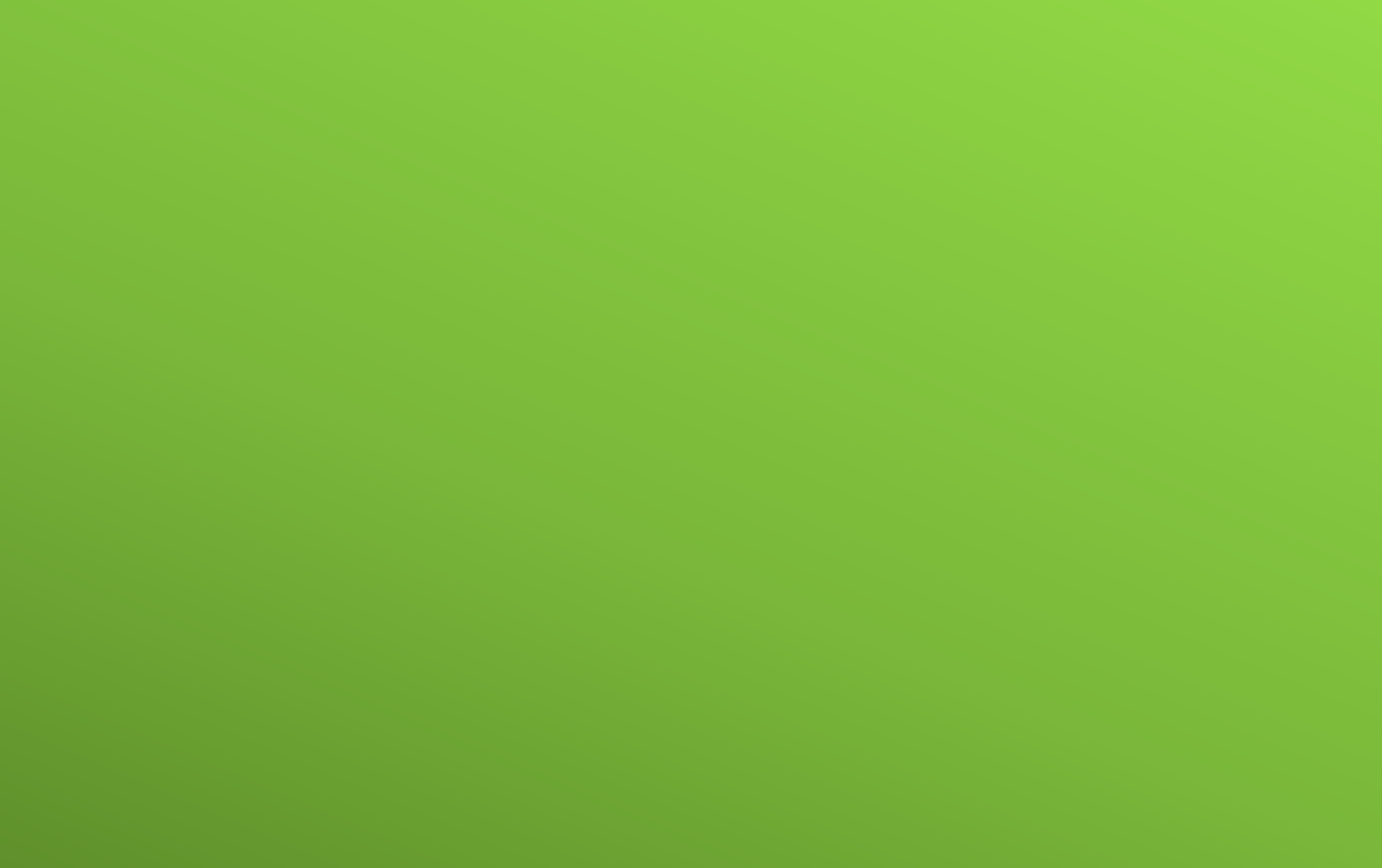 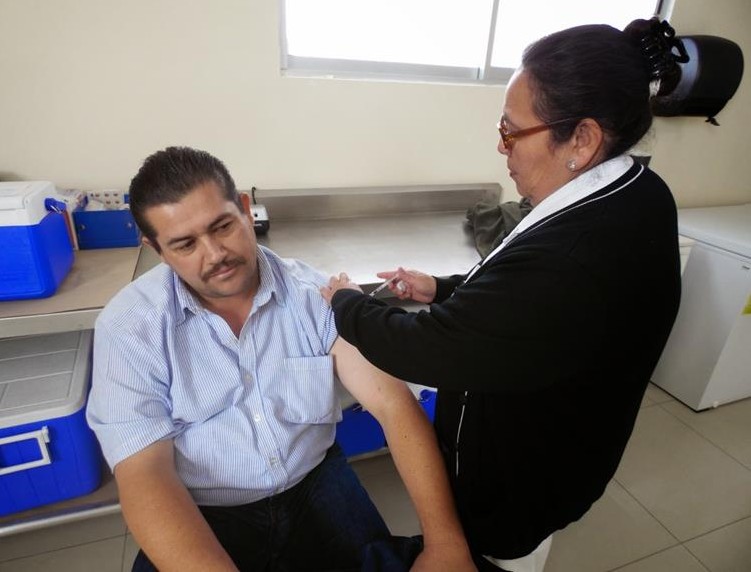 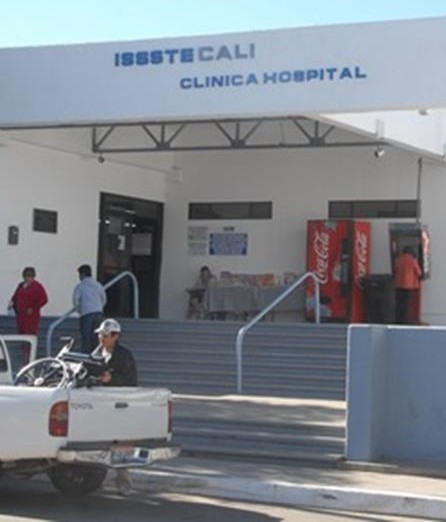 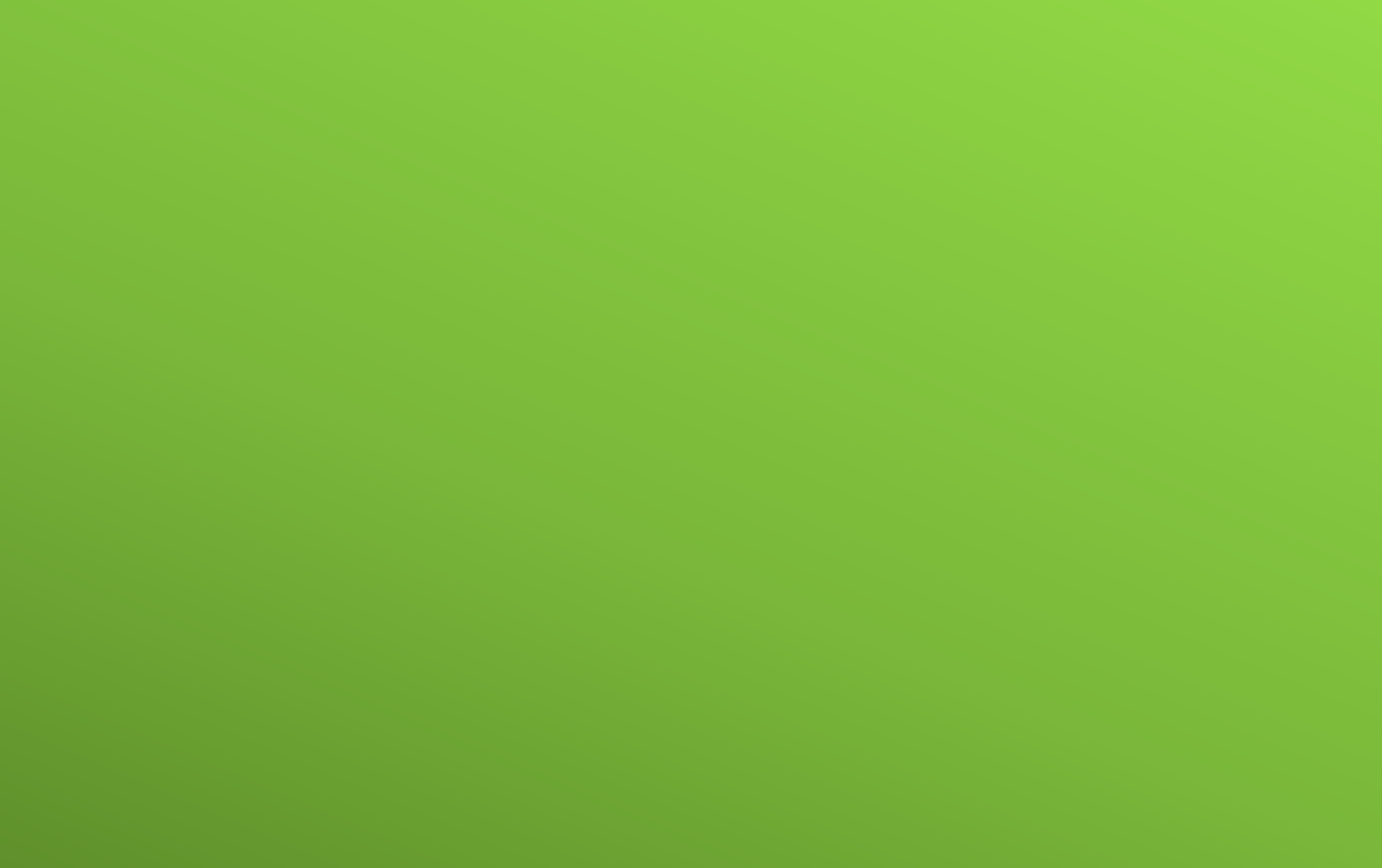 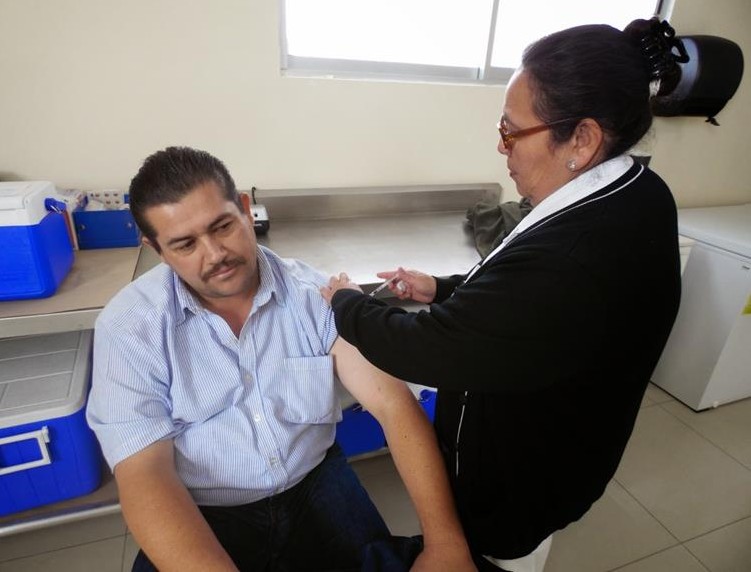 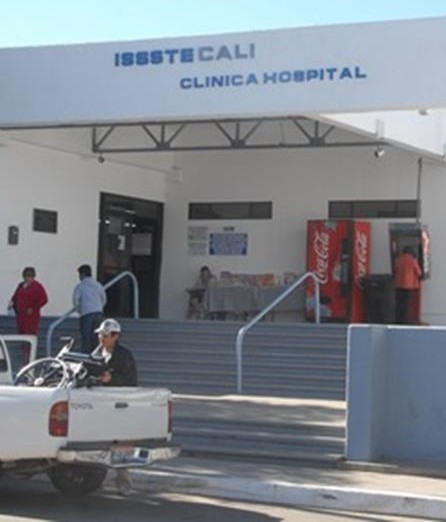 Evaluación Específica de Desempeño de los Recursos Federales Transferidos a través de acuerdo de Coordinación Celebrado entre la Secretaría de Salud y la Entidad Federativa, 2016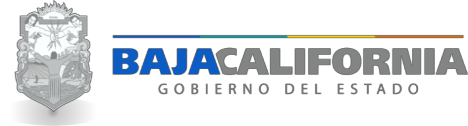 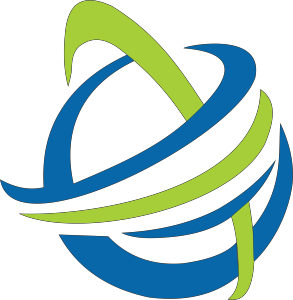 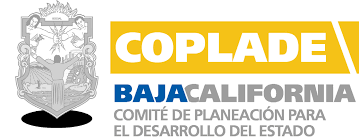 Evaluación Específica de Desempeño de los Recursos Federales Transferidos a través de Acuerdo de Coordinación Celebrado entre la Secretaría de Salud y la Entidad Federativa, ejercicio 2016ÍndiceIntroducciónLas políticas sociales tienen distintas vertientes para su comprensión, desde la     sensatez del entorno económico con el aumento de ingresos por familia hasta el desarrollo de capacidades profesionales y acceso a servicios públicos y privados. Diversos programas gubernamentales han hecho frente situaciones y crisis que han colapsado nuestro sistema nacional de salud que van desde el combate frontal a pandemias por enfermedades aparentemente radicadas entre los sectores más vulnerables, hasta cursos de acción política que han hecho de la medicina preventiva la mejor política de salud pública hacia los ciudadanos.En el estado de Baja California, un elemento para que exista efectividad en el acceso a los servicios, es en primer lugar, el fortalecimiento en la cobertura por disponibilidad de infraestructura de salud y por la garantía el acceso a servicios de calidad. La cobertura de los servicios de salud en los últimos 14 años se incrementó en 25.22 puntos porcentuales, variando de 72.82% en el año 2000 al 98.04% en 2015, considerando al IMSS, IMSS Oportunidades, ISSSTE, ISSSTECALI y Seguro Popular; sin embargo, en el municipio de Tijuana la cobertura funcional por el ISESALUD es del 59%.1No obstante a lo anterior, durante el 2015 en territorio bajacaliforniano las  principales causas de enfermedad han seguido siendo los padecimientos infecciosos, como las infecciones respiratorias agudas, infecciones intestinales e infecciones de vías urinarias; los padecimientos crónicos degenerativos como hipertensión arterial, diabetes mellitus y  obesidad;  e inciden también  los padecimientos bucodentales,1 Gobierno del Estado de Baja California (2015), Plan Estatal de Desarrollo 2014-2019, Mexicali, B.C., Gobierno del Estado de Baja California.parasitosis y padecimientos del aparato digestivo como úlceras, gastritis y  duodenitis.2En el caso del presente estudio analizaremos el desempeño de un recurso federal que ha focalizado parte de sus estrategias en fortalecer la cultura de la prevención entre las familias más vulnerables económicamente en el país. Se trata específicamente del programa Seguro Popular, el cual fue creado con la finalidad de brindar protección financiera a la población que no cuenta con un servicio médico, mediante un esquema de aseguramiento de salud, público y voluntario a través de la consolidación de recursos provenientes de diversas fuentes, a fin de  financiar el costo de los servicios de salud para la población que lo requiera.Así mismo es necesario mencionar que este mecanismo se articula mediante la implementación de acciones de seguridad social a través de la impartición de  servicios de salud, para ello se crea la figura del programa transversal llamado SeguroPopular, el cual es coordinado por el Gobierno Federal, a través de la Comisión  Nacional de Protección Social en Salud (CNPSS) y operado por los Regímenes Estatales  de Protección Social  en Salud (REPSS) con el  apoyo de los  Servicios  Estatales de Salud.Es por lo indicado en el CONVENIO Específico de Colaboración en materia de transferencia de recursos presupuestarios federales para la operación del Programa Fortalecimiento a la Atención Médica, que celebran la Secretaría de Salud y el Estado de Baja California publicado el en el Diario Oficial de la Federación (DOF) el día 30  de diciembre de 2015 aprobó un presupuesto que se distribuyó en el siguiente orden: $1,128, 527, 230 .29 Un Mil Ciento Veintiocho Millones de pesos, de los cuales se aprobaron para Cuota Social y Aportación Solidaria un total de 1, 020,618 ,259. 00 Un Mil Veinte millones SEISCIENTOS DIECIOCHO MIL, DOSCIENTOS CINCUENTA PESOS 00/100 M.N.En cuanto la estructura del presente documento, los primeros capítulos exponen las generalidades del gasto tanto aprobado, como las modificaciones que a lo largo del ejercicio 2016 ocurrieron con los Recursos Federales Transferidos a través de    Acuerdo de Coordinación Celebrado entre la Secretaría de Salud y la Entidad Federativa en Baja California.4También se explican los resultados alcanzados con este recurso respecto a sus metas presupuestales, el nivel de atención de sus objetivos e indicadores, así también la cobertura del recurso en cuanto a la población atendida por municipio y acciones distribuidas en el territorio estatal. Finalmente se desarrolla el análisis FODA para identificar las principales conclusiones y las recomendaciones que genera la evaluación de desempeño, todo esto, se encuentra plasmado en el formato para difusión de los resultados de la evaluación que establece el CONAC y que forma parte del presente documento.CONVENIO Específico de Colaboración en materia de transferencia de recursos presupuestarios federales para la operación del Programa Fortalecimiento a la Atención Médica. Diario Oficial de la Federación (DOF) el día 30 de diciembre de 2015.Informes sobre la Situación Económica, las Finanzas Públicas y la Deuda Pública, al 4to Trimestre en Baja California en: www.http://indicadores.bajacalifornia.gob.mx/ejercicio_recursos-16.jspMetodologíaA través de un análisis de gabinete basado en la información proporcionada por las entidades responsables, se realiza la evaluación de desempeño de los Recursos Federales Transferidos a través de Acuerdo de Coordinación Celebrado entre la Secretaría de Salud y la Entidad Federativa, en su ejercicio fiscal 2016, así como información adicional que la instancia evaluadora considere necesaria para justificar su análisis.Se entiende por análisis de gabinete al conjunto de actividades que involucra al acopio, la organización y la valoración de información concentrada en registros administrativos, bases de datos, evaluaciones internas y/o externas documentación pública. No obstante, de acuerdo con las necesidades de información y tomando en cuenta la forma de operar este fondo, se podrán realizar entrevistas con los responsables de su implementación para fortalecer la presente evaluación.Cabe destacar que, para desarrollar el análisis, la instancia evaluadora se apegó en  lo establecido en los Términos de Referencia para las Evaluaciones Específicas de Desempeño de los Programas Estatales y del Gasto Federalizado ejercidos en Baja California, documento proporcionado por el COPLADE de manera electrónica, y ajustado al ámbito estatal, documento denominado Modelo de Términos de Referencia para la Evaluación Específica de Desempeño 2014-2015 que aún sigue vigente.Objetivo generalContar con una valoración del desempeño de los Recursos Federales Transferidos a través de Acuerdo de Coordinación Celebrado entre la Secretaría de Salud y la      Entidad Federativa, cuyos recursos son ejercidos por el Gobierno del Estado de Baja California y son parte del contenido del Programa Anual de Evaluación 2017, correspondiente al ejercicio fiscal 2016, con base en la información institucional, programática y presupuestal entregada por las unidades responsables del fondo federal, para contribuir a la toma de decisiones., La finalidad de este documento es por tanto, ofrecer evidencia sobre los principales aspectos que permiten obtener resultados, así como de aquellos que puedan ayudar a la toma de decisiones.Objetivos específicosRealizar una valoración de los resultados y productos los Recursos Federales Transferidos a través de Acuerdo de Coordinación Celebrado entre la Secretaría de Salud y la Entidad Federativa en Baja California, del ejercicio    fiscal 2016, mediante el análisis de las normas, información institucional, los indicadores, información programática y presupuestal.Analizar la cobertura los Recursos Federales Transferidos a través de Acuerdo de Coordinación Celebrado entre la Secretaría de Salud y la Entidad Federativa en Baja California, su población objetivo y atendida, distribución por municipio, condición de atención, unidades móviles, etc.Identificar los principales resultados del ejercicio presupuestal, el comportamiento del presupuesto asignado modificado y ejercido, analizando los aspectos más relevantes del ejercicio del gasto.Analizar los indicadores, sus resultados en 2016, y el avance en relación con las metas establecidas.Analizar la Matriz de Indicadores de Resultados (MIR), si se cuenta con ella.Identificar los principales aspectos susceptibles de mejora que han sido atendidos derivados de evaluaciones externas del ejercicio inmediato anterior, exponiendo los avances más importantes al respecto.Identificar las fortalezas, debilidades, oportunidades y amenazas.Identificar las principales recomendaciones los Recursos  Federales  Transferidos a través de Acuerdo de Coordinación Celebrado entre la Secretaría de Salud y la Entidad Federativa en Baja California, atendiendo a su relevancia, pertinencia y factibilidad para ser atendida en el mediano y corto plazo.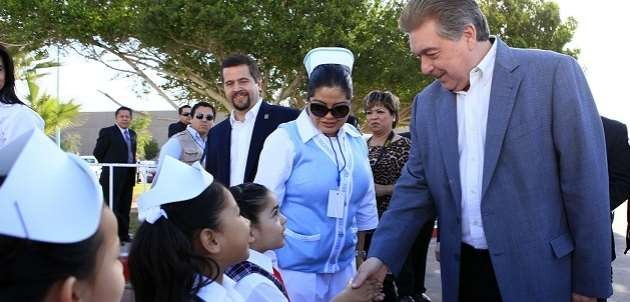 Datos generales de Recursos Federales Transferidos a través de Acuerdo de Coordinación Celebrado entre la Secretaría de Salud y la Entidad Federativa, Baja California ejercicio 2016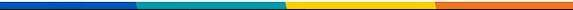 1. DATOS GENERALES DEL PROGRAMA.	Nombre: Recursos Federales Transferidos a través de Acuerdo de Coordinación Celebrado entre la Secretaría de Salud y la Entidad Federativa.El programa de Recursos Federales Transferidos a través de Acuerdo de Coordinación Celebrado entre la Secretaría de Salud y la Entidad Federativa, son recursos presupuestarios federales que transfiere el Ejecutivo Federal para el control de riesgos sanitarios.El recurso se destinará en forma exclusiva:Para fortalecer la ejecución y desarrollo del programa y proyectos federales de Protección contra Riesgos Sanitarios,Para el fortalecimiento de la Red Nacional de Laboratorios.La Secretaría de Salud.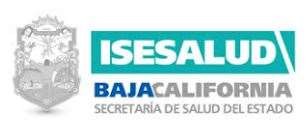 Comisión Federal para la Protección contra Riesgos Sanitarios.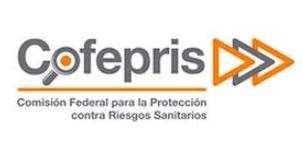 El presupuesto autorizado, modificado y ejercido.	Para el ejercicio 2016 se obtuvo un presupuesto de autorizado de $ 1, 029, 839, 630.02 el cual sufrió una modificación quedando unpresupuesto modificado de $ 1, 192, 249, 141 del cual se ejerció un 94.02 % del Presupuesto autorizado.Objetivo, rubros a atender.	El objetivo del Recurso es el de proteger la salud de la población, mediante acciones de regulación, control y prevención de riesgos sanitarios.Metas:Población Objetivo y Atendida	Con estas metas se tiene como población objetivo es la  población en general del Estado    de  Baja  California,  y se tiene una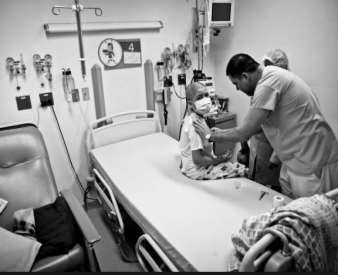 población atendida de 1, 151, 154 beneficiados con póliza del Seguro social   con    las    metas      sepretende reducir el riesgo de enfermedades y tener un control y prevención de los riesgos sanitarios.La cobertura de este acuerdo de coordinación, se concentra principalmente en Tijuana. Sin embargo, con respecto a la población atendida del municipio, es Playas de Rosarito el que da una mayor cobertura, seguido de Ensenada y Tecate.Esto es así, debido a que estos municipios son los que cuentan con la mayoría de la población económicamente activa en la informalidad, incluyendo la población de los campos agrícolas y colonias nuevas de Ensenada y San Quintín.La siguiente tabla muestra la alineación de Recursos Federales Transferidos a través de Acuerdo de Coordinación Celebrado entre la Secretaría de Salud y la Entidad Federativa con el Plan Nacional de Desarrollo y el Plan Estatal de Desarrollo de Baja California y también y su Programa Sectorial de salud; es importante mencionar que esta alineación es de gran relevancia para el cumplimiento de las metas fijadas.Alineación Del Planeación Nacional, Estatal y Plan Sectorial Del Estado De Baja California.Fuente: Elaboración propia.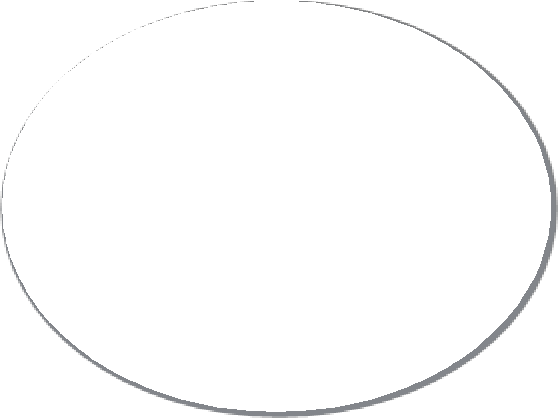 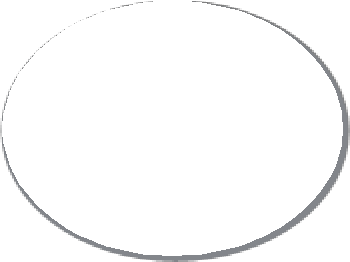 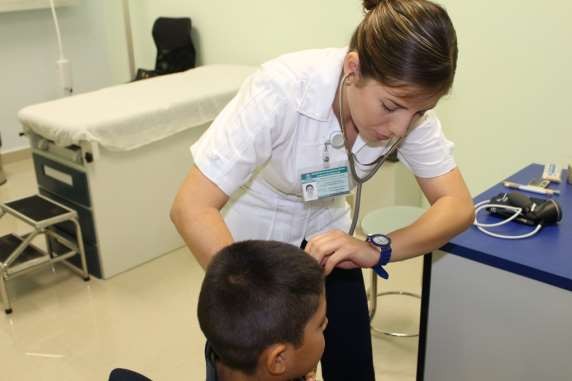 12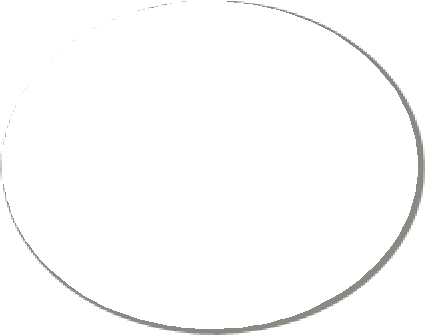 Resultados logradosAnálisis del cumplimiento de los objetivos establecidos para el ejercicio fiscal 2016El presente apartado tiene como objetivo generar un análisis del desempeño de los recursos transferidos por el sector salud al estado a través del Acuerdo de Coordinación Celebrado entre la Secretaría de Salud y la Entidad Federativa (Baja California), la finalidad del acuerdo es evitar la depauperación de la población en materia de salud y lograr la cobertura universal de los servicios médicos.El desempeño Programático se mide con metas establecidas en el Ramo-22 Secretaría de Salud del Estado, quien es la Dependencia responsable de registrar las radicaciones de recursos y garantizar su transferencia a las Entidades Paraestatales de Salud en el Estado, siendo estas el Instituto de Servicios de Salud Pública del  Estado de Baja California (ISESALUD) y el Instituto de Psiquiatría del Estado de Baja California (IPEBC).Para el proceso de planeación, se tomó como base la Metodología de Marco Lógico (MML) publicada en el portal www.monitorbc.gob.mx, y para lo cual se establecieron los formatos UDES-2-2017 y UDES-3-2017, a fin de reflejar la estructura lógica de los programas. Por tal motivo todos los programas presupuestarios se encuentran desarrollados con elementos de MML como son Fin, Propósito, Componentes (Metas), Acciones (Actividades) e Indicadores.Tabla 1. MML, Programas Secretaría de Salud del Estado de Baja CaliforniaFuente: Programación y presupuestación 2017. Exposición de Motivos. Proyecto de Presupuesto de Egresos. Secretaría de Planeación	y	Finanzas.	Gobierno	del	Estado	de	Baja	California.	Disponible	en: https://www.google.com.mx/url?sa=t&rct=j&q=&esrc=s&source=web&cd=1&cad=rja&uact=8&ved=0ahUKEwi2_tOUs- zUAhUW9GMKHcTXD0kQFggjMAA&url=http%3A%2F%2Findicadores.bajacalifornia.gob.mx%2Fconsultaciudadana%2Fppto_ egresos%2F2017%2FExp%2520Motivos%2520Presup%25202017.docx&usg=AFQjCNFAWyHYP81J9ht0K3RyeSV2xp8zTgDe la  evaluación se destaca que, el SPSS durante su ejercicio presupuestal 2016,  logró accionar el 97.12% del total de los recursos transferidos. Definitivamente las acciones programadas para atender las transferencias establecidas entre la federación y el estado se promueven en dos metas que se programaron operativamente y que son atendidas directamente por la secretaría de salud.Tabla 2. Cumplimento de Metas del Transferencias al Sector Salud Baja California 2016RealizarMetalasFuente: Elaboración propia en base al Programa Operativo Anual proporcionado por la Secretaria de Planeación y Finanzas del Estado de Baja California.Durante el ejerció, las metas establecidas se cumplieron en su totalidad, y esto se debe a la coordinación transversal que se promueve en el sector salud desde el ámbito federal y estatal en coordinación interinstitucional con los organismos descentralizados que ejecutan directamente el recursos presupuestal para  la  atención de la seguridad Social en Salud.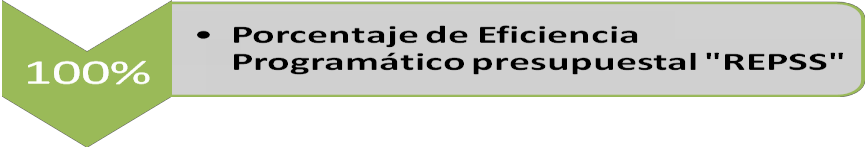 Análisis de los indicadores con que cuenta el fondo, los avances presentados en el ejercicio 2016, así como de la MIR si cuenta con ellaEl desempeño Programático a nivel Federal se verifica ante el cumplimiento de las metas establecidas en la Matriz de Indicadores para Resultados del Ramo Federal 12-Salud, a cargo de la Comisión Nacional de Protección Social en Salud:Tabla 3. Total de Recursos Presupuestarios Otorgados a Baja California en Materia de Salud 2016Fuente: Matriz de Indicadores para Resultados 2016. Dirección General de Programación Organización y presupuesto (DGPOP). Secretaría de Salud. Disponible en: http://www.dgpop.salud.gob.mx/media/364452/U005-MIR-2016-abr-8.pdfLos Convenios de Descentralización y Reasignación y la Protección Social en Salud no se incluyen en los recursos identificados de las transferencias a entidades federativas del Ramo 33. En virtud de que se trata de asignaciones cuya distribución se conoce una vez que se firman los respectivos convenios, que deben estar suscritos a más tardar al término del primer trimestre del año.De igual forma, Las Aportaciones Federales son parte del Gasto Programable, por lo que una vez establecido el monto del ramo en el PEF se garantiza a las entidades surecepción en esa cuantía con independencia de su desempeño económico y recaudatorio. Su carácter es compensatorio, es decir, tiene como fin asignar recursos en proporción directa a los rezagos y necesidades que observan las entidades federativas en materia de salud, educación, infraestructura, desarrollo social, entre otros.Tabla 4. Matriz de Indicadores para Resultados, Transferencias a Entidades Federativas, Salud 2016Fuente: Matriz de Indicadores para Resultados 2016. Dirección General  de  Programación  Organización y presupuesto (DGPOP). Secretaría de Salud. Disponible en: http://www.dgpop.salud.gob.mx/media/364452/U005-MIR-2016-abr-8.pdfAnálisis del presupuesto original, modificado y ejercido del ciclo que se está evaluandoDe acuerdo con el Informes sobre la Situación Económica, las Finanzas Públicas y la Deuda Pública, los recursos asignados por concepto de Salud (Ramo 12), en Baja California se ampliaron y se recaudaron para el 2016 la cantidad de 1, 128, 527,Un Mil Ciento Veintiocho Millones de pesos, de los cuales se aprobaron para Cuota Social y Aportación Solidaria un total de 1, 020,618 ,259. 00 Un Mil Veinte millones Seiscientos dieciocho mil, Doscientos Cincuenta Pesos 00/100 M.N., los cuales representa 90.44 % del total de los recursos asignados al sistema de Protección Social en Salud (SPSS), los cuales según el convenio son depositados en un cuenta concentradora al Estado para posteriormente ser transferidos a las unidades ejecutoras del gasto (Organismos descentralizados del ejecutivo estatal). Es importante describir que los recursos Transferidos al Seguro Popular en el ejercicio fiscal 2016, lograron un 94.02% del total de los recursos recaudados, es decir 1, 001, 372, 496.34 Un Mil Un Millón Trescientos Setenta y Dos mil, Cuatrocientos Noventa y Seis pesos 34/100 M.N. véase siguiente tabla.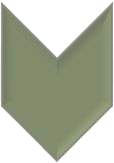 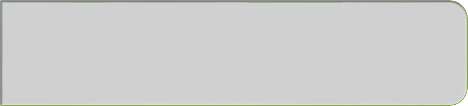 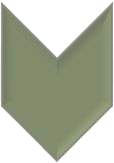 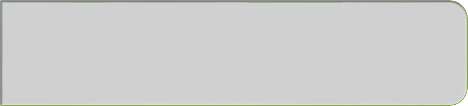 Tabla 5. Momento Contables del Gasto Federalizado en Materia de SaludFuente: Informes sobre la Situación Económica, las Finanzas Públicas y la Deuda Pública, al 4to Trimestre en Baja California en: www.http://indicadores.bajacalifornia.gob.mx/ejercicio_recursos-16.jsp.Tabla 6. Comparativo Presupuestal de los Recursos Asignados en los programas de Salud en Baja California.Fuente: Informes sobre la Situación Económica, las Finanzas Públicas y la Deuda Pública, al 4to Trimestre en Baja California.A su vez las acciones del Sector Salud en el Estado de Baja California se realizan con los recursos Transferidos al Estado bajo las distintas Fuentes de Financiamiento de Origen Federal. Como base referencial podemos describir que en términos absolutos las trasferencias federales para 2016 en general, en materia de salud tuvieron un decremento del 5.9%, respecto al año anterior, y de los cuales los recursos presupuestarios reducidos a los estados se destinaron al Sistema de Protección Social en Salud (SPSS), con el objetivo principal el lograr la cobertura universal de los servicios médicos.Respecto a Baja California las transferencias en Salud en los distintos fondos presupuestales se contemplaron en 2, 140 Dos Mil, Ciento Cuarenta Millones de pesos de los cuales el 93% de los recursos se accionaron para el FASSA, fondo que atribuye el 85% de su presupuesto para los recursos humanos, esto dependiendo de los recursos que se destinaron para la entidad y solo 15% impactan en beneficio de los afiliados al SSPS.5 Los programas presupuestarios en salud es el total de los recursos de los 15 programas presupuestarios en salud sin incluir al SPSS.Por otra parte el 3% del total de los recurso se destinó para AFASPE y solo el 0.63% para los Servicios de Salud a la Comunidad. En consideración del 2.84% restantes el 1.28% se distribuyo para PROSPERA, así como el 0.36% a Fortalecer la atención médica y el 1.14% a salud para todos Siglo XXI, por último se describe que 0.06% de los recursos al programa de regulación y Vigilancia de los servicios públicos de atención medica véase tabla siguiente.Tabla 7. Total de Recursos Presupuestarios Otorgados a Baja California en Materia de Salud 2016Fuente: Secretaria de Salud del Estado de Baja California SIPE2016.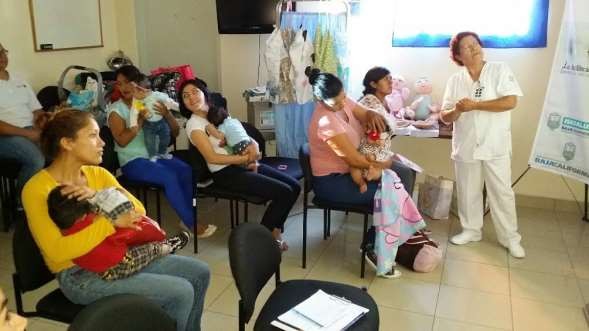 Análisis de la coberturaAnálisis de CoberturaEl Seguro Popular es parte del sistema de Protección Social en Salud que atiende la cobertura de servicios en todo el territorio nacional a través de un aseguramiento voluntario para quienes no cuenten con un empleo formal o no son derechohabientes, que se atienden mediante una aportación solidaria de 20 pesos mensuales. 6En el ejercicio fiscal 2016, los Recursos Federales Transferidos a través de Acuerdo  de Coordinación Celebrado entre la Secretaría de Salud y la Entidad Federativa (Baja California), atienden a un total de 33.04 % de la población estatal en promedio y alrededor de 300 familias beneficiadas en la Isla de Cedros y Bahía de los Ángeles.7 Así mismo, cabe señalar que este Acuerdo en el año a evaluar, se centró en el Seguro Popular, y su distribución municipal se encuentra como se ve en la tabla siguiente:Tabla 8 Distribución municipal de beneficiarios del Seguro Popular en Baja California, según cobertura respecto a la población total de cada municipio, 2015-2016 (porcentaje)Fuente: Elaboración propia con base en los datos de: Secretaría de Salud, Sistema de Protección Social en Salud. Seguro  Popular. http://www.seguropopularbc.gob.mx/index.asp y Gobierno del Estado de Baja California (2016). Pirámides de población. Baja California y sus municipios, 2015Secretaría de Salud. (2016). Convenio de Coordinación interinstitucional relativo a la prestación de servicios de salud que realizan el Instituto de Servicios a la Salud Pública y el Estado de Baja California, Seguro Popular. Diciembre 2015. http://servicios.seguropopularbc.gob.mx:90/inai/CONVENIO-REPSS-ISESALUD.pdfSeguro Popular (2016). Encuesta de Opinión de usuarios del Seguro Popular, Baja California y Gobierno del  Estado de BajaCalifornia,	Tercer	Informe	de	Gobierno,	Sociedad	Saludable,	2016 http://www.bajacalifornia.gob.mx/3erInformeBC/pdf/Eje%202%20Sociedad%20Saludable.pdfLa población beneficiaria estimada en el Convenio de coordinación fue superada por 7.79 puntos porcentuales, alcanzando un total de un millón 151 mil 154 ciudadanos.Figura 1. Meta estimada y alcanzada de Beneficiarios del Seguro Popular, Baja California, 2016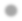 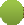 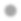 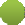 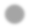 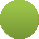 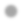 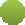 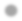 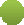 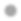 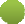 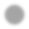 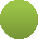 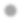 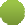 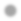 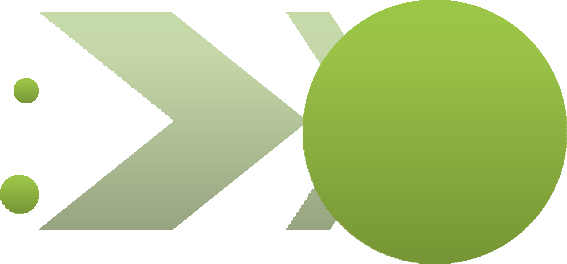 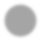 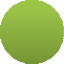 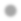 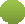 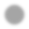 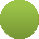 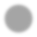 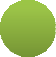 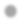 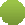 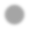 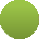 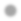 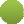 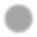 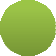 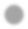 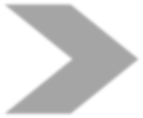 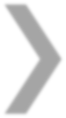 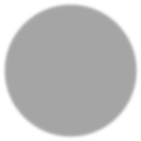 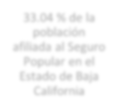 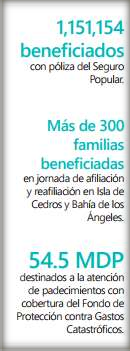 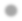 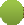 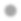 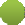 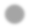 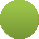 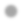 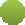 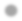 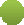 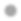 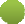 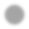 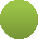 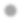 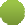 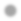 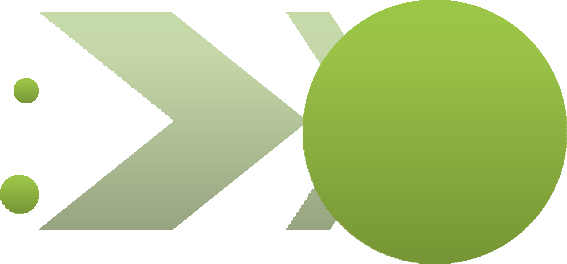 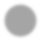 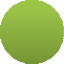 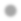 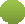 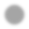 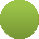 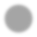 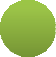 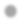 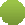 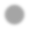 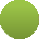 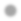 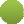 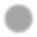 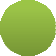 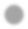 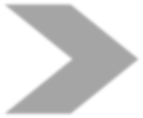 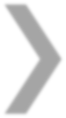 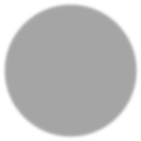 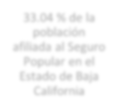 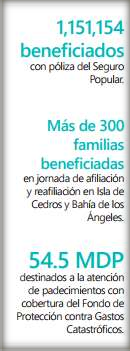 Fuente: Secretaría de Salud. (2016). Convenio de Coordinación interinstitucional relativo a la prestación de servicios de salud que realizan el Instituto de Servicios a la Salud Pública y el Estado de Baja California, Seguro Popular. Diciembre 2015. http://servicios.seguropopularbc.gob.mx:90/inai/CONVENIO-REPSS-ISESALUD.pdfLa cobertura de este acuerdo de coordinación, como se aprecia también en la figura siguiente, se concentra principalmente en Tijuana. Sin embargo, con respecto a la población atendida del municipio, es Playas de Rosarito el que da una mayor cobertura, seguido de Ensenada y Tecate.Esto es así, debido a que estos municipios son los que cuentan con la mayoría de la población económicamente activa en la informalidad, incluyendo la población de los campos agrícolas y colonias nuevas de Ensenada y San Quintín.Gráfica 1. Distribución porcentual de población atendida por los Recursos Federales Transferidos a través de Acuerdo de Coordinación Celebrado entre la Secretaría de Salud y la Entidad Federativa (Baja California-Seguro Popular), 2016Playas de RosaritoTijuana56.35TecateMexicali Ensenada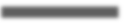 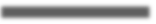 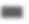 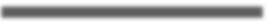 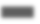 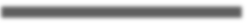 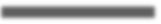 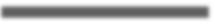 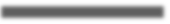 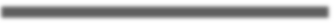 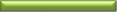 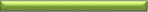 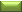 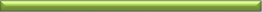 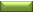 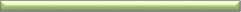 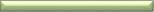 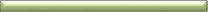 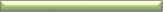 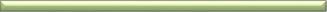 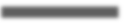 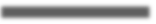 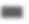 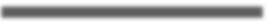 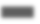 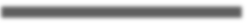 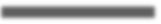 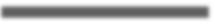 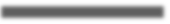 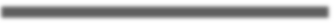 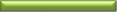 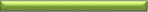 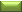 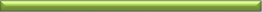 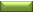 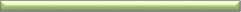 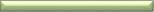 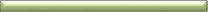 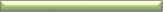 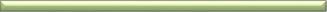 0	10	20	30	40	50	60% Beneficiarios con respecto al total de la población del municipio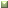 % Beneficiarios con respecto al total de la población muniicpal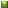 Fuente: Secretaría de Salud, Sistema de Protección Social en Salud. Seguro Popular. http://www.seguropopularbc.gob.mx/index.asp y Gobierno del Estado de Baja California (2016). Pirámides de población. Baja California y sus municipios, 2015La cobertura por tipo de gasto se aprecia en la gráfica que se encuentra a continuación. En ella se observa que la adquisición de medicamentos y productos farmacéuticos el principal objeto del gasto, encontrando consistencia con la prioridad de atención médica para los beneficiarios de este recurso. La distribución la cobertura según rubro de este recurso tiene gran diversificación en 21 rubros, puesto que atiende las áreas de importancia para brindar un buen servicio.Gráfica 2. Distribución porcentual de los Recursos Federales Transferidos a través de Convenio de Coordinación Celebrado entre la Secretaría de Salud y la Entidad Federativa, Baja California, 2016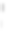 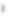 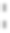 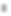 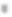 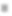 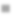 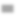 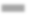 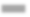 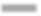 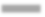 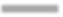 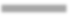 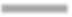 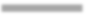 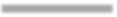 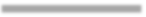 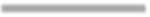 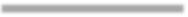 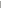 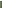 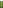 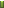 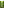 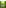 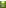 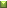 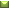 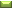 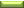 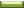 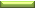 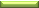 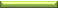 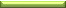 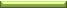 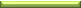 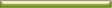 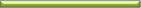 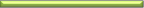 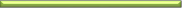 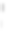 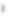 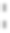 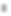 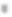 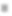 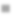 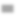 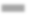 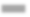 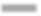 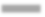 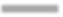 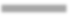 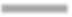 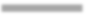 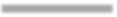 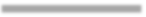 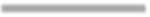 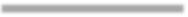 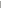 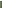 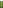 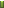 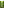 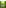 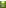 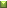 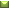 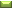 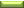 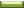 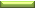 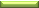 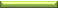 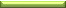 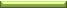 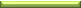 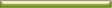 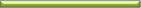 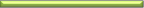 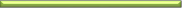 Fuente: Secretaría de Salud. (2016). Convenio de Coordinación interinstitucional relativo a la prestación de servicios de salud que realizan el Instituto de Servicios a la Salud Pública y el Estado de Baja California, Seguro Popular. Diciembre 2015. http://servicios.seguropopularbc.gob.mx:90/inai/CONVENIO-REPSS-ISESALUD.pdfEn el Convenio de Coordinación interinstitucional relativo a la prestación de servicios de salud que realizan el Instituto de Servicios a la Salud Pública y el Estado de Baja California, Seguro Popular para el año 2016, los municipios de Mexicali, Tijuana y Ensenada cuentan con servicios especializados, sin que ello limite el acceso y canalización desde otras unidades. Los servicios que para el ejercicio 2016 dan cobertura son los siguientes:Tabla 9. Servicios que presta el Seguro Popular, por municipio, Baja California, ejercicio 2016Fuente: Secretaría de Salud. (2016). Convenio de Coordinación interinstitucional relativo a la prestación de servicios de salud que realizan el Instituto de Servicios a la Salud Pública y el Estado de Baja California, Seguro Popular. Diciembre 2015. http://servicios.seguropopularbc.gob.mx:90/inai/CONVENIO-REPSS-ISESALUD.pdfLas acciones prioritarias contempladas en el ámbito de la salud mediante los servicios del seguro popular, ilustradas en el cuadro anterior, se concretan por municipio a través de las Unidades Médicas son las siguientes:Tabla 10. Distribución porcentual de las acciones de salud con las Unidades Médicas Móviles, Seguro Popular, Baja California, 2016Fuente: Gobierno del Estado de Baja California (2016), Tercer Informe de Gobierno Eje 7 Sociedad Saludable, pp. 5-7Figura 2. Valoración de Cobertura de los Recursos Federales Transferidos a través de Acuerdo de Coordinación Celebrado entre la Secretaría de Salud y la Entidad Federativa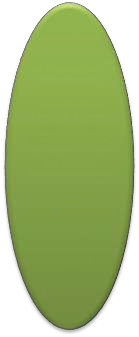 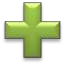 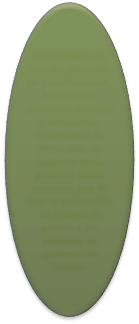 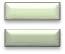 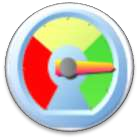 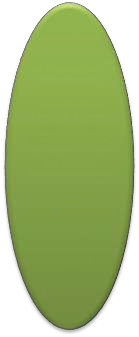 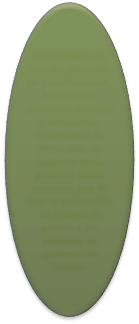 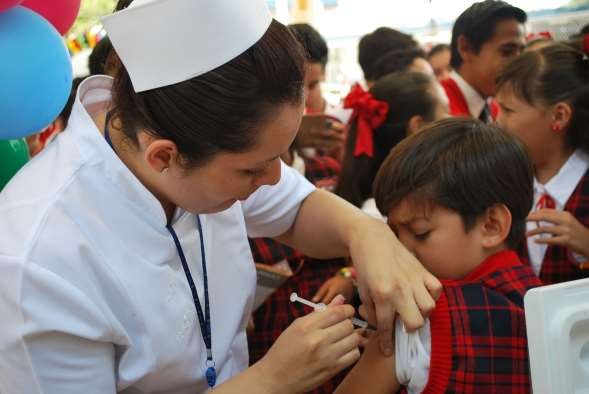 SEGUIMIENTO A LOS ASPECTOS SUSCEPTIBLES DE MEJORA (ASM)SEGUIMIENTO A LOS ASPECTOS SUSCEPTIBLES DE MEJORA (ASM)Los Recursos Federales Transferidos a través del Acuerdo de Coordinación Celebrado entre la Secretaría de Salud y la Entidad Federativa no ha sido objeto de una Evaluación dentro del Marco del Programa Anual de Evaluación (PAE) del Sistema de Evaluación del Desempeño del Estado de Baja California; por lo que la Atención de los Aspectos Susceptibles de Mejora, se enfocará al seguimiento que se le ha dado a las Recomendaciones emitidas en la auditoría Financiera y de Cumplimiento de clave 14-A-02000-02-1520, aplicada en 2014. El grado de Atención se marcará en tres niveles: Las observaciones emitidas en la Auditoría son en los temas de Transferencia de recursos, registro e información financiera de las operaciones, el destino de los recursos, y transparencia; las cuales se muestran a continuación: Fuente: Elaboración propia. Asimismo, en Febrero de 2017, estos recursos, fueron objeto de una auditoría Especial del gasto federalizado, en la que emiten las siguientes recomendaciones generales a nivel federal:Fuente: Elaboración propia. Estas recomendaciones se pueden considerar para mejorar el ejercicio de los recursos a nivel local, sin embargo, están dirigidas a fortalecer el desempeño de los recursos a nivel federal. PRINCIPALES AVANCES DEL SEGUIMIENTO A RECOMENDACIONESLos Recursos Federales Transferidos al ISESALUD por convenio en el ejercicio fiscal 2016, no han sido objeto de evaluaciones específicas de desempeño, sin embargo, han sido objeto de auditorías realizadas por la Auditoría Superior de la Federación (ASF) en 2014 (a la cuenta pública 2013) y en 2017 (a la cuenta pública 2015), las cuales han emitido recomendaciones que la unidad ejecutora debe retomar para mejorar el desempeño de los recursos. En general, la atención a las observaciones emitidas en la auditoría de 2014, han sido atendidas en un 70%, ya que han atendido dos al cien por ciento, y las demás han sido parcialmente atendidas, solventando la observación con Oficios de Instrucción y aclaraciones, sin embargo, cabe considerar que estas observaciones fueron emitidas en el ejercicio fiscal 2015, por lo que ya fueron atendidas en su totalidad para el ejercicio fiscal 2016, ya que con los oficios de instrucción emitidos por la SPF se le busca el seguimiento a dichas observaciones.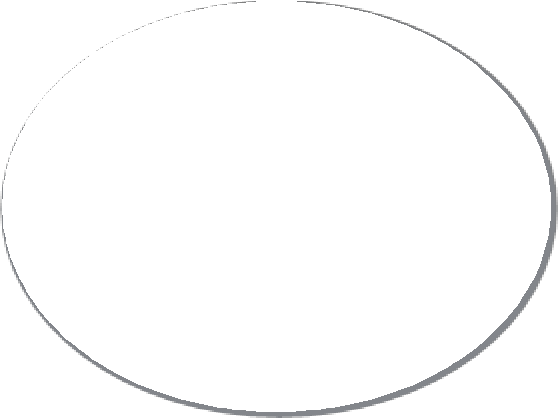 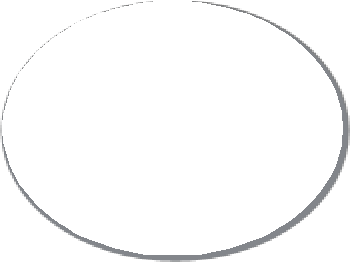 Conclusiones y recomendaciones de la evaluación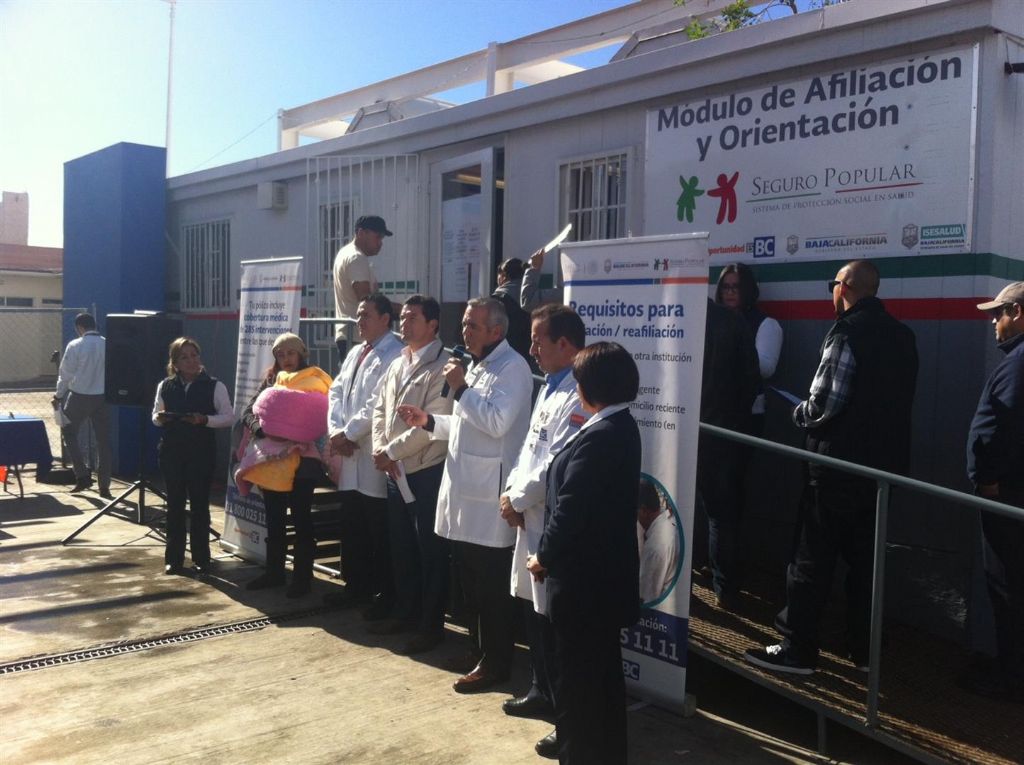 36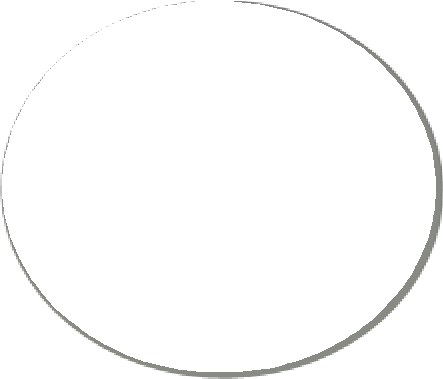 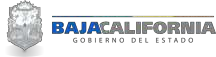 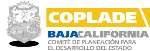 Fortalezas, Oportunidades, Debilidades y AmenazasFortalezasÁmbito programático.Cumplimiento Programático y Presupuestal 100%Transferencias presupuestales Directas a sector Salud.Ámbito presupuestal.Transferencias Federales para lograr la cobertura universal en Salud.Ámbito de indicadores.Aplicación de las fórmulas de distribución de las participaciones federales en materia de salud en apego a la Ley de Salud y el Convenio de Coordinación Fiscal.Ámbito de cobertura.Se superó la meta en 7.8 % de los ciudadanos afiliados al servicio Seguro Popular.Ámbito de atención de los aspectos susceptibles de mejora.El departamento de Evaluación del Desempeño en la Dirección de Planeación, ha iniciado el seguimiento de las Recomendaciones de Evaluaciones como instrumento de Gestión para Resultados.OportunidadesÁmbito programático.El seguimiento a las Transferencias presupuestales no representa un riesgo, ya que se realizan y ejecutan en forma.Ámbito presupuestal.Transferencias Federales tienen un flujo constante, atendiendo la prioridad de Salud.Ámbito de indicadores.Formular indicadores estratégicos para la consecución del gasto ya que solo se miden las trasferencias realizadas, estos indicadores no generan impacto sustancial del manejo de los recursos.Ámbito de cobertura.Continuar afiliando a los habitantes al Seguro Popular, mediante campañas de difusión de los beneficios de contar con el mismo.Ámbito de atención de los aspectos susceptibles de mejora.Seguimiento a las recomendaciones de la evaluación, son un instrumento de Planeación estratégica.DebilidadÁmbito programático.Estos recursos no tienen reglas de operación específicas se no se cuenta con Lineamientos establecidos para la distribución de los recursos federalizados en materia de Salud.Ámbito presupuestal.El transferencias federalizadas se apegan en los distintos fondos y programas de en materia de salud, por ende no se cuenta con lineamientos específicos, ni matriz de indicadores de resultados.Ámbito de indicadores.Las transferencias no cuentan con un indicador de impacto de los recursos transferidos, por lo que no es posible medir la eficiencia del ejercicio de los mismosÁmbito de cobertura.NAÁmbito de atención de los aspectos susceptibles de mejora.NAAmenazasÁmbito programático.Los recursos federales se distribuyen en mayor cantidad a servicios personales que a la atención a la población con carencias y vulnerable  en temas de salud.Ámbito presupuestal.Disminución de recursos presupuestales en 5.9% de los distintos fondo federales.Ámbito de indicadores.Formular indicadores estratégicos para la consecución del gasto ya que solo se miden las trasferencias realizadas, estos indicadores no generan impacto sustancial del manejo de los recursos.Ámbito de cobertura.Se hace referencia a la Población atendida por el REPSS, bajo Cobertura Universal, el indicador no es eficiente en virtud que aún hay condiciones de doble afiliación y población sin acceso a los servicios de Salud.Ámbito de atención de los aspectos susceptibles de mejora.Desde 2008 la federación, no ha renovado el convenio de colaboración con el estado en materia de salud, además de no contener clausulas concretas que permitan conocer la distribución de los recursos, es muy abstracto dicho convenio.RecomendacionesPara poder emerger en un desempeño eficiente y eficaz en materia de salud bajo la administración gubernamental por resultados es necesario cumplir con las siguientes recomendaciones:Ámbito PresupuestalFormular lineamientos y reglas de Operación de las transferencias en materia de salud ya que se cuentan con reglas subdivididas por programa y/o fondo, sería oportuno accionar lineamientos generales que desagregaran en las transferencias por fondo o programa para determinar concretamente los recursos a transferir a través de un convenio específico.Actualizar el Convenio en materia de salud y que desde 2008 no se ha actualizado.Ámbito ProgramáticoGenerar una Matriz de Indicadores bajo las normas establecidas por el CONEVAL y la SHCP, ya que no es posible medir el desempeño de las transferencias de manera contundente, se atribuye la evaluación al desempeño del REPSS.La Programación Operativa Anual, no solo debe de contener metas de transferencias de los recursos organismos descentralizados, sino también del impacto que estos están generando en la impartición de los servicios médicos y de salud en general, al crear nuevas metas para medir las transferencias,  estas se puede medir a través del cumplimiento y el comportamiento de las ya establecidas por los distintos fondos que se distribuyen en materia de salud.Ámbito de CoberturaLas transferencias en materia de salud se miden con la cobertura del REPSS o Seguro Popular, es necesario realizar un diagnóstico general para establecer un parámetro de la población objetivo, atendida y potencial ya que los recursos que se transfieren a la entidad se distribuyen por dos distintos conceptos 1.- sobre los recursos obtenidos como ingresos propios de acuerdo a la cantidad de afiliados, dichos recursos se pueden ajustar de acuerdo a la conciliación del padrón de beneficiaros y disminuir afectando a los servicios y 2.- La Cuota social y Aportación solidaria federal específicamente atienden el concepto de remuneración al personal contratado siendo este su población Objetivo.Fuentes de informaciónAuditoria Superior de la Federación. (2017). Recursos Federales Transferidos a través del Acuerdo de Coordinación Celebrado entre la Secretaría de Salud y la Entidad Federativa	(Seguro	Popular).Recuperado	el	23	de	mayo	de	2017,	de http://informe.asf.gob.mx/Documentos/Auditorias/2015_MR- SEGURO%20POPULAR_a.pdfCEESCO. (2016). Recursos Identificados por Estado en el Proyecto de Presupuesto de Egresos de la Federación 2017. Recuperado el 16 de mayo de 2017, de http://www.cmic.org.mx/cmic/ceesco/2016/PPEF%202017%20EDOS.pdfComisión de Vigilancia de la Auditoría Superior de la Federación. (2016). Evaluación de la Fiscalización Superior al Gasto Federalizado. Recuperado el 23 de mayo de    2017,	dehttps://www.google.com.mx/url?sa=t&rct=j&q=&esrc=s&source=web&cd=9&cad=rja&uact=8&ved=0ahUKEwjW4pTolYnUAhUEfiYKHRCiDRsQFghMMAg&url=http%3A%2F%2Fwww3.diputados.gob.mx%2Fcamara%2Fcontent%2Fdownload%2F334 045%2F1190379%2Ffile%2F04%2520Cuaderno%2520Gasto%2520Federalizado%25 20DEFINITIVO.pdf&usg=AFQjCNEOFfRkoGcE-fKN94VeN-_6LZdl-wCONVENIO Específico de Colaboración en materia de transferencia de recursos presupuestarios federales para la operación del Programa Fortalecimiento a la Atención Médica. Diario Oficial de la Federación (DOF) el día 30 de diciembre de 2015.COPLADE BC. (2014). Plan Estatal de Desarrollo - Diagnóstico Estratégico. Mexicali, Baja California, México: Gobierno del estado de Baja California. p. 94-95.Dirección General de Finanzas. (2017). Análisis de los Recursos Federales Identificados en el Presupuesto de Egresos de la Federación 2017. Recuperado el 16 de	mayo	de	2017,	de http://bibliodigitalibd.senado.gob.mx/bitstream/handle/123456789/3389/1Publicac ion02BajaCaliforniaPEF2017.pdf?sequence=3&isAllowed=yGobierno de Baja California (2015), Programa Operativo  Anual del Componente  Salud, Mexicali, B.C., Gobierno del Estado de Baja California.Gobierno de Baja California. (2014). Plan  Estatal  de  Desarrollo  2014-2019.  Recuperado	el	16	de	mayo	de	2017,	dehttp://www.copladebc.gob.mx/PED/documentos/Actualizacion%20del%20Plan%20 Estatal%20de%20Desarrollo%202014-2019.pdfGobierno de Baja California. (2015). Pirámides de Población. Baja California y sus municipios 2015INAFED. (2015). Catálogo de Programas Federales 2015. Recuperado el 16 de mayo de	2017,	de http://www.inafed.gob.mx/work/models/inafed/Resource/435/1/images/Catalogo_ de_Programas_Federales_2015.pdfINAFED. (2016). Presupuesto Personalizado Baja California. Recuperado el 16 de mayo	de	2017,	de http://www.inafed.gob.mx/work/models/inafed/Resource/501/1/images/Baja_Califo rnia.pdfINEGI. (2016). Anuario estadístico y geográfico de Baja California 2016. Recuperado el	16	de	mayo	de	2017,	de http://www.datatur.sectur.gob.mx/ITxEF_Docs/BCN_ANUARIO_PDF16.pdfSecretaría de Salud. (2015). Sistema de Protección Social en Salud. Seguro Popular. Recuperado	el	16	de	mayo	de	2017,	de http://www.seguropopularbc.gob.mx/index.aspSecretaria General de Gobierno. (2017). Boletín Oficial del Gobierno del Estado de Baja	California.	Recuperado	el	16	de	mayo	de	2017,	de http://secfin.bcs.gob.mx/fnz/wp- content/themes/fnz_bcs/assets/images/boletines/2017/2.pdfSEDIA. (2016). El Presupuesto de Egresos de la Federación Identificado en el Decreto de PEF para los Estados del país y el Distrito Federal, 2016. Recuperado el 16 de mayo de 2017, de http://www.diputados.gob.mx/sedia/sia/se/SAE-ISS-01-16.pdfSHCP. (2016). Informes trimestrales sobre la Situación Económica, las Finanzas Públicas y la Deuda Pública por entidad federativa. Recuperado el 20 de mayo de 2017, de http://finanzaspublicas.hacienda.gob.mxSPF. (2017). Presupuesto de Egresos Versión Ciudadana. Recuperado el 16 de mayo de	2017,	de http://indicadores.bajacalifornia.gob.mx/consultaciudadana/download/Presupuesto%20de%20egres2os%0Version%20Ciudadana%202017.pdfFormato	para	la	difusión	de	los	resultados	de	las evaluaciones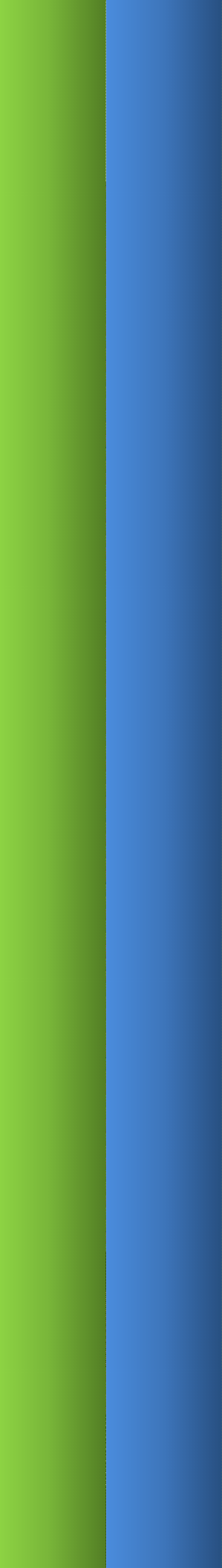 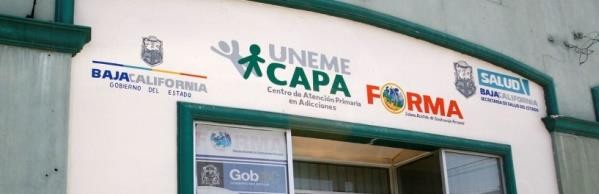 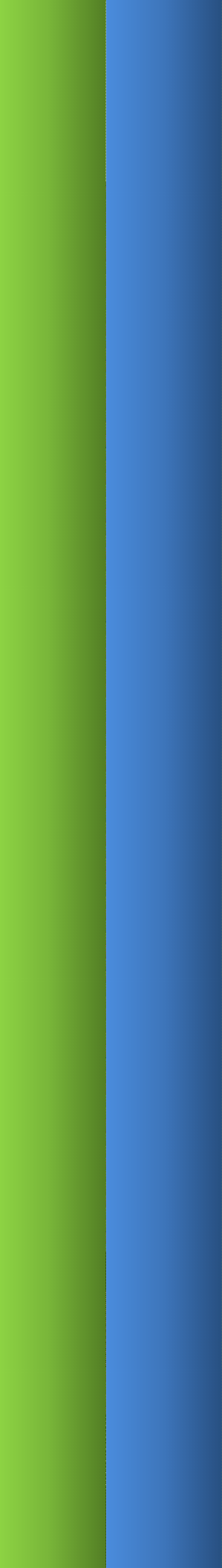 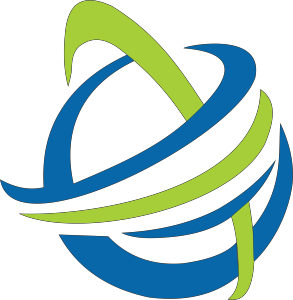 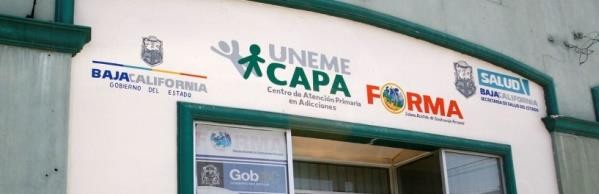 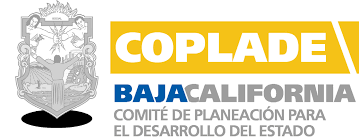 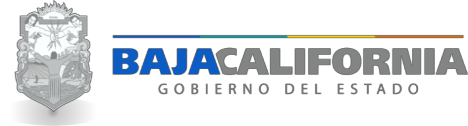 U-005 Detalle de la MatrizU-005 Detalle de la MatrizRamo12- SaludUnidad ResponsableU00- Comisión Nacional de Protección en SaludClave y Modalidad del Programau- Otros SubsidiosDenominación delPp:U-005 Seguro PopularFinalidad2 Desarrollo SocialFunción:3 SaludSubfunciónS Protección Social en SaludActividad Institucional22 Reforma Financiera consolidada con acceso universal a los servicios de salud de la persona.ActividadActividadActividadActividadActividadActividadActividadActividadActividadObjetivoObjetivoObjetivoOrdenOrdenOrdenLa población sin seguridad social, utiliza los servicios del Seguro Popular, contribuyendo con ello aevitar gastos por motivos de saludLa población sin seguridad social, utiliza los servicios del Seguro Popular, contribuyendo con ello aevitar gastos por motivos de saludLa población sin seguridad social, utiliza los servicios del Seguro Popular, contribuyendo con ello aevitar gastos por motivos de saludTransferencias de Recursos a las Entidades FederativasTransferencias de Recursos a las Entidades FederativasTransferencias de Recursos a las Entidades Federativas111211121112SupuestosSupuestosSupuestosIndicadorDefiniciónMétodo de CalculoTipo de Valor de laMetaUnidad de MedidaTipo de IndicadorDimensión del  IndicadorFrecuencia de   MediciónMedios de VerificaciónCumplimiento en	latransferencia de	recursos calendarizadosMide	elcumplimiento de	latransferencia de los recursos calendarizados modificados por concepto de	Cuota Social		yAportación Solidaria Federal a las Entidades Federativas.(Recursos de Cuota Social y Aportación Solidaria Federal transferidos a las Entidades Federativas con Aportación Solidaria Estatal acreditada) / (Recursos de Cuota Social y Aportación Solidaria Federal calendarizados modificados para transferir a las Entidades Federativas conAportaciónRelativoPorcentajeGestiónEficaciaTrimestralRecursos	de Cuota Socialy	Aportación Solidaria Federal transferidos a lasEntidades Federativascon Aportación Solidaria Estatal acreditada:Informes emitidos por el Sistemade Información y Administración Financierade la SHCP; Recursos de Cuota Social y AportaciónSolidariaSolidaria Estatal acreditada) x 100Federal calendarizados modificados para transferir a las	Entidades Federativas con Aportación Solidaria Estatal acreditada: Oficios	de transferencias para		lasEntidades Federativas de la	Dirección General	deFinanciamientoRecursos financieros transferidos y disponibles para llevar a cabo trabajos de dignificación conservación y mantenimiento en infraestructura y equipos  de las	unidades medicasPorcentaje de recursos financieros transferidos a las entidades federativas	y disponibles en instancias del sector saludTotal	de recursos transferidos y/o disponibles / total	derecursos programados en el año * 100RelativoPorcentajeGestiónEficaciaTrimestralTotal	derecursos programados en	el	año: Informes, reportes, expedientes, base de datos.; Total			derecursos transferidos y/o disponibles: Informes, reportes, expedientes,base de datos.Descripción Programas SaludAprobadoModificadoRecaudado (Ministrado)Programas Presupuestarios en Salud59,221,371.02127,154,733.95127,154,733.95Cuota social y AportacionesSolidarias1,020,618,259.001,065,094,407.341,001,372,496.34Total Ramo 121,029,839,630.021,192,249,141.291,128,527,230.29FondoAprobadoModificadoDevengadoEjercido%FASSA 20161,929,075,868.881,998,325,342.021,961,410,499.201,961,420,149.7398.15AFASPE 2016-68,023,196.2359,378,747.4759,378,747.3287.29Fondo	De Aportaciones Para Los Servicios De    Salud    A  LaComunidad-13,547,300.8012,586,416.0112,586,415.8492.91Prospera ComponenteSalud 2016-27,500,764.4820,225,342.7420,225,342.7473.54Fortalecimiento ALa	Atención Medica 2016-7,634,077.717,284,915.757,284,915.7595.43Siglo XXI 2016-24,337,494.2614,794,572.3514,794,572.3360.79Regulación	yVigilancia	de Establecimientos y	Servicios	deAtención Medica G005-2016-1,225,000.001,193,161.201,193,161.2097.40Total de Recursos1,929,075,868.882,140,593,175.50$2,076,873,654.722,076,883,304.9197.02MunicipioBeneficiarios Totales%% Respecto a la población municipalEnsenada21541320.1741.44Mexicali27185425.4626.50Tecate397043.7235.73Tijuana48170245.1127.96Playas de Rosarito592605.5556.35TOTAL1067933100 %30.65MunicipioJurisdiccionesHospitalesUnidades móvilesCaravanas de saludMexicali39493Tijuana423277Ensenada41183Total12284413Acciones RealizadasMexicali%Tijuana%Ensenada%Vicente Guerrero, Ensenada%Total estatalConsultas Médicas3508320.638591650.51161359.493296219.38170096Consultas dentales8010.4741732.457030.4113630.807039Acciones	depromoción	y prevención5373731.59263675155.022730016.059151953.80436231Detecciones2603315.3011280966.3259533.50169699.98161764Pacientes referidos7600.4516860.993400.203740.223160Grado de AtenciónPorcentaje de AtenciónRepresentación GráficaAtendidaDe 80-100%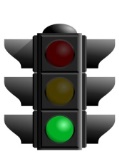 Por atenderDe 50-70%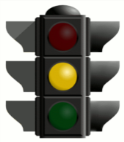 No AtendidoMenos de 50%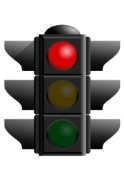 ObservaciónGrado de AtenciónDescripción de AtenciónLa Secretaría de Planeación y Finanzas y el ISESALUD utilizaron dos cuentas bancarias productivas para la recepción de los recursos de la Cuota Social (CS) y la Aportación Solidaria Federal (ASf) 2014 (Seguro Popular); asimismo, la cuenta bancaria utilizada para el pago de nómina incluía remanentes de ejercicios anteriores y recursos de otras fuentes de financiamiento, lo que dificultó su identificación. Atendida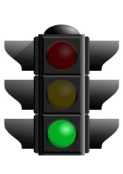 El Gobierno del Estado instruyó acciones de control para evitar su recurrencia; además para el ejercicio fiscal 2015 se abrió una cuenta bancaria específica para el pago de nómina. Además se iniciaron los procedimientos para determinar posibles responsabilidades administrativas de servidores públicos. La Federación transfirió los recursos de la CS y la ASf 2014 por 1,109,905.7 miles de pesos a la SPF, mediante transferencias líquidas por 1,066,543.6 miles de pesos y 43,362.1 miles de pesos por concepto de recursos en especie. Por su parte, la SPF transfirió los recursos líquidos en tiempo y forma al Régimen Estatal de Protección Social de Baja California (REPSSBC), y dichos recursos no se gravaron o afectaron en garantía; sin embargo, no transfirió los intereses generados al 31 de marzo de 2015 por 1.6 miles de pesos.Atendida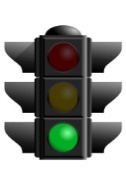 El Gobierno del Estado proporcionó la documentación que acredita la transferencia de los intereses al REPSSBC por 1.6 millones de pesos. La Dirección de Control y Evaluación Gubernamental del Estado de Baja California, inició el procedimiento para determinar posibles responsabilidades administrativas de servidores públicos. Los recursos líquidos de la CS y la ASf 2014 que la SPF transfirió al REPSSBC generaron intereses al 31 de marzo de 2015 por 2,024.8 miles de pesos, los cuales no fueron transferidos al ISESALUD; asimismo, se consideran los intereses transferidos por la SPF por 1.6 miles de pesos (se señalan en el resultado dos). Por otra parte, en la cuenta bancaria del ISESALUD se generaron intereses a la misma fecha por 690.6 miles de pesos que no se devengaron al 31 de marzo de 2015Parcialmente Atendida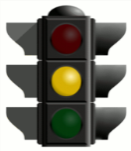 La Dirección de Control y Evaluación Gubernamental del Estado de Baja California inició el procedimiento para determinar posibles responsabilidades administrativas de servidores públicos. De una muestra de pólizas contables y la documentación comprobatoria por 614,096.4 miles de pesos, se constató que las operaciones realizadas por el REPSSBC y el ISESALUD se registraron contable y presupuestalmente, se encuentran soportadas con la documentación original y cumple con los requisitos fiscales; sin embargo, parcialmente específica el ejercicio al que corresponde y no se identifica con el sello del nombre del programa.Parcialmente Atendida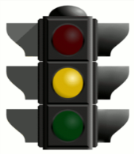 El Gobierno del estado de Baja California, en el transcurso de la auditoría y con motivo de la intervención de la Auditoría Superior de la Federación, instruyó las acciones de control para evitar su recurrencia. El Gobierno del estado de Baja California recibió recursos de la CS y la ASf 2014 por 1,109,905.7 miles de pesos, de los cuales al 31 de diciembre de 2014 y al 31 de marzo de 2015 se devengaron 1,029,548.4 miles de pesos y 1,059,033.9 miles de pesos, montos que representan el 92.8% y 95.4% de los recursos ministrados, respectivamente, por lo que a dichas fechas existían recursos no devengados por 80,357.3 miles de pesos y 50,871.8 miles de pesos, que representaron el 7.2% y el 4.6%; asimismo, no se proporcionó la documentación que acredite el ejercicio y aplicación de los intereses generados en las cuentas bancarias de la SPF, del REPSSBC y del ISESALUD por 1.6 miles de pesos, 2,024.8 miles de pesos y 690.6 miles de pesos, respectivamente, intereses que no se devengaron al 31 de marzo de 2015. Parcialmente Atendida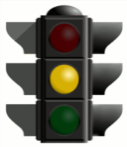 El Gobierno del Estado de Baja California, comprobó en la auditoría y justificó la aplicación de los recursos de la CS y la ASf 2014 al 30 de Junio de 2015, en los objetivos del programa por 193.2 miles de pesos, quedando pendientes por aclarar 51,369.2 miles de pesos. Con una muestra de 1,248 expedientes de personal, se verificó que 65 casos no acreditaron cumplir con el perfil requerido para el puesto desempeñado, ya que no se presentó la Cédula Profesional que acredite la especialidad requerida; además, en la consulta de la página de la Dirección General de Profesiones de la Secretaría de Educación Pública, no se localizó evidencia de su registro, lo que generó pagos improcedentes por 15,194.2 miles de pesos. Del resultado se advierte su reincidencia, toda vez que fue observado por la Auditoría Superior de la Federación en la revisión de la Cuenta Pública 2013 Parcialmente Atendida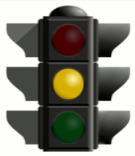 El Gobierno del estado de Baja California, en el transcurso de la auditoría y con motivo de la intervención de la Auditoría Superior de la Federación, proporcionó el título y cédula profesional que acredita la preparación académica de 17 servidores públicos por 3,477.9 miles de pesos, y quedan pendientes 11,716.3 miles de pesos. De una muestra de medicamentos por 59,752.2 miles de pesos, se verificó que el ISESALUD adquirió medicamentos que excedieron el precio de referencia autorizado por 1,692.6 miles de pesos, y medicamentos no contemplados en el Catálogo Universal de Servicios de Salud (CAUSES) por 11,384.6 miles de pesos. Del resultado se advierte su reincidencia, toda vez que fue observado por la Auditoría Superior de la Federación en la revisión de la Cuenta Pública 2013.Parcialmente Atendida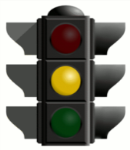 El Gobierno del Estado, proporcionó la documentación comprobatoria y justificativa durante la Auditoría, por 621.7 miles de pesos de medicamentos que excedieron el precio de referencia autorizado y 8006.9 miles de pesos de medicamentos no contemplados en el CAUSES, y persisten 1070.9 miles de pesos de medicamentos que excedieron el precio de referencia autorizado y 3377.7 miles de pesos de medicamentos no contemplados en el CAUSES. El REPSSBC no puso a disposición del Público en general la información relativa al manejo financiero del SPSS 2014, ni publicó la evaluación de satisfacción del usuario ni lo relativo al cumplimiento de sus metas. Parcialmente Atendida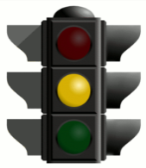 El Gobierno de Baja California, durante la auditoría, instruyó las acciones de control para evitar su recurrencia. Adicionalmente, la Dirección de Control y Evaluación Gubernamental del Estado de Baja California, inició los procedimientos para determinar posibles responsabilidades. RECOMENDACIONES AUDITORÍA ESPECIAL DE GASTO FEDERALIZADO 2017Analizar la factibilidad de integrar los recursos del Programa de Apoyo para Fortalecer la Calidad en los Servicios de Salud, el Fondo de Aportaciones para los Servicios de Salud y de la Cuota Social y la Aportación Solidaria Federal (Seguro Popular), al considerar que tienen objetivos concurrentes, en una sola fuente de financiamiento y, en su caso, con otros programas que impactan en la misma población, para simplificar la administración y operación y potencias los Servicios de Salud a la población objetivo; o en su caso, fortalecer la normativa, con la finalidad de transparentar la asignación del recurso, delimitar los objetivos del programa con claridad, y así llegar a la consecución de los mismos.Establecer un mecanismo de calendarización anticipada y oportuna para la ministración de los recursos, por lo que se deberá agilizar la determinación y la validación del padrón de beneficiarios; asimismo, en caso de que la entidad federativa no cumpla las metas de afiliación oportunamente y/o su Aportación Solidaria Estatal no sea entregada, estos recursos podrían ser retenidos en la ministración siguiente; cabe señalar que este mecanismo supone una modificación de la Ley General de Salud, que norma actualmente la transferencia de los recursos por concepto del Seguro Popular.Concluir con los ejecutores del gasto el sistema de contabilidad gubernamental que registre de manera armónica, delimitada y específica por fuente de financiamiento y ejercicio fiscal al que corresponden las operaciones del programa que facilite la rendición de cuentas, la adecuada toma de decisiones y la fiscalización de los recursos.Mantener de manera controlada la documentación original que justifique y compruebe el gasto realizado con los recursos del programa por ejercicio fiscal.Mejorar la supervisión e implementar las medidas de control necesarias para que no se otorguen al personal prestaciones superiores a las pactadas en los contratos o realizar pagos improcedentes.Implementar mecanismos ágiles que permitan controlar la adquisición e incorporación de medicamentos e insumos relacionados con el CAUSES y que se correspondan con los precios de referencia.Implementar nuevos esquemas de adquisición y abasto de medicamentos a nivel estatal y unidad médica que aseguren la disponibilidad y el surtimiento completo del medicamento prescrito; asimismo, establecer políticas o procedimientos para verificar que antes de adquirir medicamentos, se determine su existencia en los almacenes, bodegas de concentración o farmacias, con el propósito de promover su movilización y uso inmediato, y así poder evitar su caducidad, aumentar su rotación y disminuir su lento o nulo movimiento.Verificar constantemente que los sistemas contables cumplan con los requisitos establecidos en la Ley General de Contabilidad Gubernamental.Incluir en los acuerdos mecanismos periódicos de seguimiento, supervisión y evaluación para ajustar las modalidades de su operación o decidir sobre su cancelación.Fortalecer la participación de la instancia federal con la implementación de mecanismos de supervisión en la ejecución del programa, a fin de garantizar la correcta ministración y aplicación de los recursos pactados en los acuerdos.2.  PRINCIPALES HALLAZGOS DE LA EVALUACIÓN2.1. Describir los hallazgos más relevantes de la evaluación:Es importante describir que los recursos Transferidos al Seguro Popular en el ejercicio fiscal 2016, lograron un 94.02% del total de los recursos, lo que se traduce en un excelente desempeño presupuestalEl nivel de desempeño de las actividades de los programas y fondos ensalud cumplió con un 97.02%3.  CONCLUSIONES Y RECOMENDACIONES DE LA EVALUACIÓN3.1Describir brevemente las conclusiones de la evaluación:Los recursos transferidos por el sector salud al estado a través del Acuerdo de Coordinación Celebrado entre la Secretaría de Salud y la Entidad Federativa (Baja California), la finalidad del acuerdo es evitar el enflaquecimiento de la población en materia de salud y lograr la cobertura universal de los servicios médicos. En el en el ejercicio 2016 se tuvo un cumplimiento Programático y Presupuestal de 100% y las Transferencias presupuestales fueron directas a sector Salud, se logró superar la cobertura por un 7.8 % de lo que se tenía estimado.4.  DATOS DE LA INSTANCIA EVALUADORA4.1. Nombre del coordinador de la evaluación: Lic. Raúl Zárate Hernández4.2. Cargo: Coordinador de la Evaluación4.3. Institución a la que pertenece: Consultor Independiente4.4. Principales colaboradores:4.5. Correo electrónico del coordinador de la evaluación:despacho.uz@gmail.com4.6. Teléfono (con clave lada): : 686 2 32 34 006.  DATOS DE CONTRATACIÓN DE LA EVALUACIÓN6.1. Tipo de contratación:Adjudicación  directa   x_  Invitación  a  tres	Licitación  pública	Licitación pública nacional	Otra (señalar) 	6.2. Unidad administrativa responsable de contratar la evaluación:Comité de Planeación para el Desarrollo del Estado de Baja California (COPLADE)6.3. Costo total de la evaluación: $ 100,0000.00 M.N. (Cien mil pesos) más IVA.6.4. Fuente de financiamiento: Recursos Fiscales Estatales, Comité de Planeaciónpara el Desarrollo del Estado de Baja California (COPLADE).